Стресс, стресс, стресс…Мы так часто слышим это слово, но знаем ли мы точно какие признаки у стресса? Оказывается их немало.Признаки стрессового напряжения: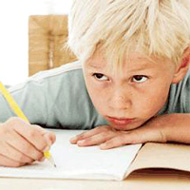 Невозможность сосредоточиться на чем-тоСлишком частые ошибки (нехарактерные для этого человека)Ухудшение памяти, внимания.Слишком часто возникают чувство усталости.Очень быстрая речь, быстрая ходьбаМысли часто «улетучиваются»Довольно часто появляются боли (голова, спина, область желудка)Повышенная возбудимость и раздражительностьПоявление агрессивности, конфликтности Проявление нетерпеливости, нервозности Резкие перепады настроения, негативные эмоциональные реакции(страх, разъяренность, слезы) Потеря чувства юмора Пристрастие к вредным привычкам и появлению навязчивых движений Появление чувства душевного опустошенияПостоянное ощущение недоедания либо потеря аппетита (вообще потерян вкус к еде)Невозможность закончить начатое занятие, снижение работоспособности, неорганизованностьОтрицательное отношение к жизни Эффективные способы снятия эмоционального напряжения: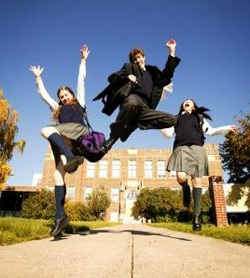 Для многих людей эффективным способом снятия эмоционального напряжения является – разговор Негативные эмоции могут быть сняты и с помощью искусства – сочинение стихов, песен, рассказов и т.д.Для многих людей естественным и привычным способом является форма снятия напряжения – слезыХорошей профилактикой от стресса является активизация – чувства юмора (ирония, улыбка, смех совершают переоценку значимости событий и помогают преодолевать трудности)Выработка в организме активных психогормональных  веществ (помогут: дыхательная гимнастика, бег, плавание, массаж, душ и т.д.) ВАШ ЛИЧНЫЙ СПОСОБ. Да да, только вы знаете что лучше вам поможет избавиться от эмоционального напряжения (главное, чтобы это никому не принесло вреда, в том числе и самому человеку )У меня постоянные стрессы. Посоветуйте, как мне от них избавляться?Окружающий мир – это зеркало, в котором каждый человек видит свое отражение. Поэтому основные причины стресса нужно искать в себе, а не во внешних обстоятельствах.Советую выполнять упражнения от стресса. Они будут эффективны при регулярном повторении.Упражнение I.Его можно делать в любом месте! Нужно сесть поудобнее, сложить руки на коленях, поставить ноги на землю и найти глазами предмет, на котором сосредоточить свое внимание.1. Начните считать от 10 до 1, на каждом счёте делая вдох и медленный выдох (выдох должен быть заметно длиннее вдоха).2. Закройте глаза. Снова посчитайте от 10 до 1. Медленно выдыхайте, представляя, как с каждым выдохом уменьшается и наконец исчезает напряжение.3. Не открывая глаз, считайте от 10 до 1. На этот раз представьте, что выдыхаемый вами воздух окрашен в теплые пастельные тона. С каждым выдохом цветной туман сгущается, превращаясь в облако.4. Плывите по ласковым облакам до тех пор, пока глаза не откроются сами.Чтобы найти нужный ритм счёта, дышите медленно и спокойно, отгораживаясь от всевозможных волнений при помощи воображения. Этот метод очень хорошо ослабляет стресс. Через неделю начните считать от 20 до 1, еще через неделю – от 30 до 1, в конце концов – от 50.Упражнение II.Если обстановка вокруг накалена и вы чувствуете, что теряете самообладание, этот комплекс можно выполнить прямо на месте, за столом, практически незаметно для окружающих.Так сильно, как можете, напрягите пальцы ног. Затем расслабьте их.Напрягите и расслабьте ступни ног и лодыжки.Напрягите и расслабьте икры.Напрягите и расслабьте бёдра.Напрягите и расслабьте ягодичные мышцы.Напрягите и расслабьте живот.Расслабьте спину и плечи.Расслабьте кисти рук.Расслабьте предплечья.Расслабьте шею.Расслабьте лицевые мышцы.Посидите спокойно несколько минут, наслаждаясь полным покоем внутри. Когда вам покажется, что медленно плывёте, – вы полностью расслабились.Для более подробных советов и рекомендаций на каждый день по преодолению стресса обращайтесь к школьному психологу.Рекомендации от школьного психолога. Стресс• Ты можешь испытывать психическое или физическое напряжение. Тебя могут одолевать новые ощущения. Ты взволнован, ты испытываешь чувство беспокойства. Очень может быть, что рядом бродит стресс!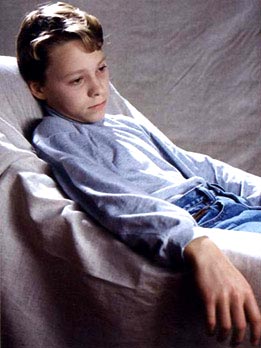 • Признаки стресса узнаваемы: потливость, бессонница, ощущение подавленности, повышенное кровяное давление и т. д. Наблюдай за собой.• Борьба со стрессом заключается в том, чтобы не копить дурные эмоции. Если ты зол, не раскручивай свою злобу. И не выплескивай ее на окружающих, так как рискуешь остаться один.• Если случается что-то действительно из ряда вон выходящее и ты должен принять решение, но эта мысль приводит тебя в ужас, вспомни старинную русскую пословицу: "Утро вечера мудренее!". Это означает — с проблемой нужно ночь переспать. Поэтому необходимо лечь спать или заняться чем-либо отвлеченным. Отдохни от беспокойства и увидишь новые перспективы. • После отдыха приступай к решению проблемы. Не канючь, занимайся делом!• Выдели в своей жизни моменты, которые никак не сможешь изменить, и перестань беспокоиться по 
их поводу. Не наказывай себя за уже сделанные ошибки беспокойством и тоской. Сделай так, чтобы это не повторялось.• Твоя жизнь не будет такой мрачной, если ты поймешь, что имеешь очень много: ты не голодаешь, у тебя есть дом, любящие тебя люди — семья, ты не глуп, даже если тебе это кажется. Всегда можно найти что-то хорошее.• Тебе плохо, попробуй поговорить с родителями. Если это не удалось, то найди того человека, которому доверяешь, и поговори с ним. Носить все в себе вредно для здоровья. Задумайся над этим!• Помогают избавиться от стресса занятия спортом и любимым делом. Физические упражнения улучшают мышечный тонус, а вместе с ним настроение становится лучше.• Помогает поднять, настроение поход в магазин. Купи себе несколько мелочей. Это всегда приятно.• Если подавленность не проходит несколько недель, обратись к врачу-невропатологу. Может, причина твоей хандры в болезни?• И последнее: время обязательно залечит раны! Не углубляйся в депрессию — ищи решение!